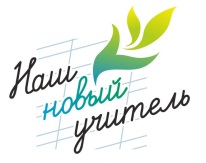 Требования, предъявляемые к образовательной организации,при соискании права на трудоустройство грантополучателя в 2017 годуДля участия в гранте «Наш новый учитель» общеобразовательная организация должна соответствовать следующим требованиям:Иметь вакансию по заявленному учебному предмету.Обеспечить тарификацию учебной нагрузки грантополучателя не менее 18 часов в неделю на весь срок действия гранта (не менее 3-х учебных лет).Наличие отдельного учебного кабинета по заявленному предмету, с обязательством закрепления его за грантополучателем, после его трудоустройства.Соответствие оборудования предметного кабинета требованиям санитарно-эпидемиологической службы и государственной противопожарной инспекции.Наличие соглашения работодателя с исполнительным комитетом муниципального образования об обеспечении грантополучателя (семьи грантополучателя) временным (служебным) жильем (для сельских районов).Наличие и активная деятельность методического объединения школьных учителей по заявленному предмету.Документы предоставляются по адресу: 420111, г. Казань, ул. Кремлевская, д.9, каб.207, с 9.00 до 17.00, обед с 12.30 до 13.30; суббота-воскресенье – выходные дни. Председателю оргкомитета по реализации гранта «Наш новый учитель», министру образования и науки Республики Татарстан Э.Н. Фаттахову____________________________(Ф.И.О. заявителя)директора _______________________( наименование ОУ по Уставу)З А Я В К АПрошу Вас рассмотреть кандидатуру вверенного мне общеобразовательного учреждения на соискание права трудоустройства получателя гранта «Наш новый учитель» на вакантную должность учителя _______________ с 1 сентября 2017 года.(специальность)С условиями гранта «Наш новый учитель» ознакомлен(а). Учреждение соответствует требованиям Положения об учреждении гранта «Наш новый учитель» для привлечения в общеобразовательную организацию лучших выпускников образовательных организаций высшего образования, педагогических колледжей, молодых аспирантов и кандидатов наук»,  утвержденного приказом Министерства образования и науки Республики Татарстан от 27.05.2016 № 1033/16.(1)В качестве претендента на участие в конкурсном отборе Соискателей на получение гранта прошу рассмотреть кандидатуру __________________________________________________  выпускника  ______________________________.(ФИО соискателя)                                                                                                           (наименование вуза)____________________________					_________________________(дата подачи заявления)         				                                                                    (подпись)Указывается в заявлении при наличии кандидата.Приложение к заявкеИнформация о соискателе права на трудоустройство получателей гранта «Наш новый учитель» в 2017 годуДиректор ОУ__________________Ф.И.О.(подпись)Печать ОУПолное наименование общеобразовательного учрежденияПрилагаемые документыЮридический и фактический адрес общеобразовательного учрежденияТелефон E-mail Заявляемая учительская вакансия Планируемая учебная нагрузка по вакантной должности (указывается не менее 18 часов в неделю)Согласие с положением о предоставлении отдельного учебного кабинета по заявленному предмету для деятельности вновь устраиваемого Грантополучателя, да/нетСоответствие оборудования предметного кабинета, выделяемого для Грантополучателя, требованиям санитарно-эпидемиологической службы и государственной противопожарной инспекции, да/нетНаличие и активная деятельность методических объединений школы по предметам (результативность организации за 3 года), по которым работодатель хочет привлечь в общеобразовательную организацию лучших выпускников образовательных организаций высшего образования, педагогических колледжей, молодых аспирантов и кандидатов наук (краткая характеристика деятельности не более 2 стр.)Наличие договоренности работодателя с исполнительным комитетом муниципального образования об обеспечении грантополучателя (семьи грантополучателя) временным (служебным) жильем (для сельских районов), да (с указанием реквизита и номера документа)/нетФИО кандидата на трудоустройство (при наличии)